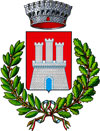 COMUNE DI TORRIONI( PROVINCIA DI AVELLINO)Via Tuoro Nr. 6Cap 83010 –Tel/Fax 0825/996109 Pec:segretario.torrioni@asmepec.itI L  S I N D A C O -Vista l’ordinanza  del Presidente della Regione Campania Nr. 37 del 22/04/2020;-Vista la circolare della Prefettura di Avellino ;R E N D E  N O T O Dal 27/04/2020 al 03/05/2020 sono consentite le seguenti attività:Ristoranti-Pizzerie-Gelaterie dalle ore 16.00alle ore 22.00Bar- Pasticcerie dalle ore 7.00 alle ore 14.00Modalità di prenotazione telefonica ovvero on-line e consegne a domicilioCommercio dettaglio articoli carta-cartone-cartolibreria e libriDalle ore 8.00 alle ore 14.00Modalità di prenotazione telefonica ovvero on-line e consegne a domicilio25/04/2020  Chiusura Esercizi26/04/2020  Chiusura Esercizi01/05/2020  Chiusura EserciziEscluse Farmacie –Parafarmacie- Distributori di carburanti- distributori automatici TabacchiTorrioni (AV) 23/04/2020Il SindacoAvv. Annamaria Oliviero